School/Department Name: __________________________      Implementation Year: _______________________Check One:  New School Request   Renewal School Request     New District Request     Renewal District Request1.  Requesting variance from (check one):2.  Description of variance requested.  Please be specific (attach additional sheets if necessary).  3.  Rationale for Variance (attach additional sheets if necessary):  4.  Expected student outcomes as a result of variance (attach additional sheets if necessary):5. Variances requiring changes in individual teacher schedules should be attached with a written statement from the teachers involved stating they are in agreement with the contract changes.6.  At least 2/3 or 66.7% of the teaching staff, by secret ballot, must vote to support this Variance Request. VOTES: 	For _______     Against ______     Abstentions _______     Absences_______    =    _______%_________________________________   _________	______________________________    _________Principal or Chair, Site-Based		 	    (date)		CEA Senior Faculty Representative			 (date)_____________________________________________			_________________________________________Print Name							Print Name	REFORM PANEL ACTIONDate of Reform Panel Action: _____________________________________________Modifications/Explanation: 												
____________________________    _________    ____________________________    _________Superintendent			(date)		CEA President				        (date)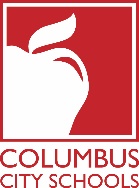 REFORM PANELVARIANCE REQUEST FORM2018-2019CEA/Board Collective Bargaining AgreementArticle No:Columbus Board of Education PolicyPolicy Number: State or Federal RegulationCode/Regulation Number:  District Administrative Practice Briefly Note:Variance Approved as SubmittedVariance approved as modified (see below)Variance DeniedComplete and Submit State Waiver Request